Nr postępowania: UZP.4011.13.2020					       Opole, 22.09.2020 r.Do WykonawcówNazwa zamówienia: Dostawy wyposażenia i sprzętu specjalistycznego do instytucji całodobowej opieki oraz dostawy wyposażenia i sprzętu specjalistycznego na potrzeby Instytucji wspierających osoby niesamodzielne - COVID-19.Na podstawie art. 38 ustawy z dnia 29 stycznia 2004r. Prawo zamówień publicznych (tekst jednolity - Dz. U. z 2019 r. poz. 1843 ze zm.) Zamawiający udziela odpowiedzi na zadane pytanie tj.:Pytanie nr 1: W części 10 i 13 Zamawiający wymaga by bramki do dezynfekcji były wyposażone 
w system pomiaru temperatury z alarmem podwyższonej temperatury i braku maseczki.Odpowiedź: Nie. Termometry są wymienione jako przedmiot zamówienia w części nr 7. Pytanie nr 2: Czy Zamawiający dopuści stolik zabiegowy  o wymiarach całkowitych 770x430x880 mm (szer.xgłęb.xwys.). Parametr ten nieznacznie różni się od zapisów SIWZ, a przy wskazanych parametrach jest bardziej funkcjonalny niż oczekiwany przez Zamawiającego. Odpowiedź: Zamawiający wymaga jak w opisie przedmiotu zamówienia.Pytanie nr 3: Czy Zamawiający dopuści stolik zabiegowy  o wymiarach całkowitych 805x430x890 mm (szer.xgłęb.xwys.). Parametr ten nieznacznie różni się od zapisów SIWZ, a przy wskazanych parametrach jest bardziej funkcjonalny niż oczekiwany przez Zamawiającego.Odpowiedź: Zamawiający wymaga jak w opisie przedmiotu zamówienia.Pytanie nr 4: Czy Zamawiający dopuści stolik zabiegowy  z jednym uchwytem do prowadzenia umieszczonym na krótszym boku? Zdjęcie oferowanego rozwiązania poniżej.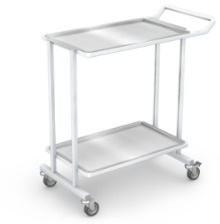 Odpowiedź: Zamawiający wymaga jak w opisie przedmiotu zamówienia.Wzór umowy- załącznik nr 4A do SIWZPytanie nr 5: Czy Zamawiający odstąpi od zapisów dotyczącym montażu, wniesienia i ustawienia przedmiotu umowy w siedzibie Zamawiającego w zakresie Części 3.  Oferowany we wskazanych częściach asortyment zostaje dostarczony w formie złożonej, gotowej do użytku, nie wymaga zatem montażu w miejscu dostawy, w związku z powyższym prosimy o odstąpienie od tego wymogu.  Odpowiedź: Zamawiający modyfikuje zapisy umowy w cz. 1-10 w § 2 na: „1.	Dostawa, o której mowa w ust. 1 obejmuje transport przedmiotu umowy wraz z jego montażem (jeśli dotyczy), wniesieniem (jeśli dotyczy) i ustawieniem w miejscach wskazanych przez Zamawiającego (jeśli dotyczy) w instytucjach całodobowej opieki na terenie województwa opolskiego.2.	Wykonawca ponosi odpowiedzialność za należyty transport i zabezpieczenie przedmiotu umowy oraz wniesienie do wskazanego miejsca.”Załącznik:22.09.2020 zał. nr 4A do SIWZ - Wzór umowy cz 1-10 3D